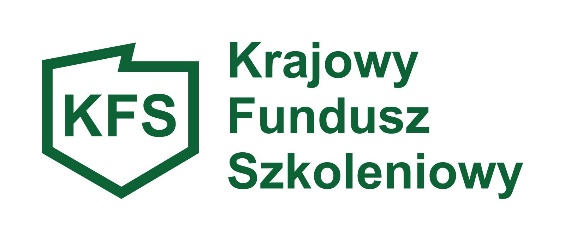 .........................................................                                                                ..........................................................  pieczęć firmowa wnioskodawcy						     (miejscowość i data)Powiatowy Urząd Pracy                     w MońkachWNIOSEK PRACODAWCY O PRZYZNANIE ŚRODKÓW 
Z KRAJOWEGO FUNDUSZU SZKOLENIOWEGO
 NA KSZTAŁCENIE USTAWICZNE PRACOWNIKÓW I PRACODAWCY
Podstawa prawna: Ustawa z dnia 20 kwietnia 2004r. o promocji zatrudnienia i instytucjach rynku pracy (Dz. U. z 2019, poz. 1482 z późn. zm.);Rozporządzenie Ministra Pracy i Polityki Społecznej  z dnia 14 maja 2014 r. w sprawie przyznawania środków z Krajowego Funduszu Społecznego  (Dz. U.  2018, poz.117);Rozporządzenie Komisji (UE) nr 1407/2013 z dnia 18 grudnia 2013 r. w sprawie stosowania art. 107 
i 108 Traktatu o funkcjonowaniu Unii Europejskiej do pomocy de minimis (Dz. Urz. UE L 352/1);Rozporządzenie Komisji (UE) nr 1408/2013 z dnia 18 grudnia 2013 r. w sprawie stosowania art. 107 
i 108 Traktatu o funkcjonowaniu Unii Europejskiej do pomocy de minimis w sektorze rolnym (Dz.Urz. UE L 352/9);Ustawa z dnia 30 kwietnia 2004r. o postępowaniu w sprawach dotyczących pomocy publicznej               (Dz. U. z 2016r.  poz. 1808 z późn. zm.);Rozporządzenie Rady Ministrów z dnia 29 marca 2010 r. w sprawie zakresu informacji przedstawianych przez podmiot ubiegający się o pomoc de minimis (Dz. U. Nr 53, poz. 311 z późn. zm);Rozporządzenie Rady Ministrów z dnia 11 czerwca 2010 r. w sprawie informacji składanych przez podmioty ubiegające się o pomoc de minimis w rolnictwie lub rybołówstwie (Dz. U. Nr 121, poz. 810);DANE DOTYCZĄCE WNIOSKODAWCYPełna nazwa pracodawcy ..............................................................................................................................................................		Adres siedziby pracodawcy	telefon:	fax:	e – mail:	Miejsce prowadzenia działalności …………………………………………………………………...…………………………………………………………………………………..……………………Numer REGON	Numer NIP	Numer KRS (w przypadku spółek handlowych i kapitałowych)…………………………………………………..Data rozpoczęcia prowadzenia działalności gospodarczej (zgodnie z wpisem w odpowiednim rejestrze)	………………………………………………………………………………………………………..Rodzaj prowadzonej działalności gospodarczej określony zgodnie z PKD) ………………………….	Forma prawna działalności wnioskodawcy	(np. spółdzielnia, Spółka (podać jaka), działalność indywidualna, inna)Imię i nazwisko oraz stanowisko osoby uprawnionej do podpisania umowy ……………………………………………………………………………………………………..	Imię i nazwisko, numer telefonu, adres poczty elektronicznej osoby wskazanej przez pracodawcę do kontaktów z Urzędem …………………………………………………………………………….………………………………………………………………………………………………………..Nazwa banku oraz numer konta bankowego	Liczba osób zatrudnionych na umowę o pracę na dzień złożenia wniosku ....................................DANE DOTYCZĄCE WYSOKOŚCI I HARMONOGRAMU WSPARCIA  1. Całkowita wartość planowanych działań kształcenia ustawicznego ………………………. w tym:           -  kwota wnioskowana z KFS: ………………………………………………………….
            (słownie: .......………………………………………………………………………..zł);         -  kwota wkładu własnego: …………………………………………………………….
            (słownie: …………………………………………………………………………….zł);2. Szczegółowa specyfikacja i harmonogram wydatków dotyczących dofinansowania kształcenia ustawicznego:III. UAZASADNIENIE WNIOSKU1. Priorytety Ministra Rodziny, Pracy i Polityki Społecznej wydatkowania środków KFS w roku 2020:□*  wsparcie kształcenia ustawicznego dla osób powracających na rynek pracy po przerwie związanej zesprawowaniem opieki nad dzieckiem;□*  wsparcie kształcenia ustawicznego osób po 45 roku życia.□*  wsparcie kształcenia ustawicznego w zidentyfikowanych w  danym powiecie lub województwie	zawodach deficytowych „Barometr zawodów 2020”□*   wsparcie kształcenia ustawicznego w związku z rozwojem w firmach technologii i zastosowaniem wprowadzonych przez firmy narzędzi pracy;  □*  wsparcie kształcenia ustawicznego w obszarach/branżach kluczowych dla rozwoju        powiatu/województwa wskazanych w dokumentach strategicznych/planach rozwoju;□*  wsparcie realizacji szkoleń dla instruktorów praktycznej nauki zawodu bądź osób mających zamiar        podjęcie się tego zajęcia,  opiekunów praktyk zawodowych i opiekunów stażu uczniowskiego oraz         szkoleń branżowych dla nauczycieli kształcenia zawodowego; □* wsparcie kształcenia ustawicznego pracowników zatrudnionych w podmiotach posiadających status  	przedsiębiorstwa 	społecznego, wskazanych na liście przedsiębiorstw społecznych prowadzonej przez 	MRPiPS, członków lub pracowników spółdzielni socjalnych lub pracowników 	Zakładów Aktywizacji        Zawodowej.*właściwe zaznaczyć2. Szczegółowy opis potrzeby odbycia kształcenia ustawicznego, przy uwzględnieniu obecnych lub przyszłych potrzeb pracodawcy oraz obowiązujących priorytetów wydatkowania środków KFS:.............................................................................................................................................................................................................................................................................................................................................................................................................................................................................................................................................................................................................................................................................................................................................................................................................................................................................................................................................................................................................................................................................................................................................................................................................................................................................................................................................................................................................................................................................................................................................................................................................................................................................................................................................................................................................................................................................................................................................................................................................................................................................................................................................................................................................................................................................................................................................................................................................................................................................................................................................................................................................................................................................................................................................................................................................................................................................................................................3. Uzasadnienie wyboru realizatora kształcenia ustawicznego i jego usługi (w relacji do innych podobnych ofert) ze środków KFS:..........................................................................................................................................................................................................................................................................................................................................................................................................................................................................................................................................................................................................................................................................................................................................................................................................................................................................................................................................................................................................................................................................................................................................................................................................................................................................................................................................................................................................................................................................................................................................................................................................................................................................................................................................................................................................................................................................................................................................................................................................................................................................................4. Informacje o planach odnośnie dalszego zatrudniania osób objętych kształceniem ustawicznym finansowanym z KFS:......................................................................................................................................................................................................................................................................................................................................................................................................................................................................................................................................................................................................................................................................................................................................................................................................................................................................                                                             ......................................................       /miejscowość, data/                                                                                                                /podpis i pieczęćwnioskodawcy lub osoby  uprawnionejdo reprezentowania wnioskodawcy/UWAGA !Starosta rozpatruje wnioski wraz załącznikami, o których mowa w § 5 ust. 2, złożone w terminie, 
o którym mowa w § 2 ust. 1 (Dz. U.  2018, poz. 117).Wniosek, który nie zawiera wszystkich informacji wymienionych w § 5 ust. 1 oraz wymaganych zgodnie z § 5 ust. 2 (Dz. U.  2018, poz. 117) załączników, pozostaje bez rozpatrzenia. W przypadku gdy wniosek pracodawcy jest wypełniony nieprawidłowo, starosta wzywa do jego poprawienia w terminie nie dłuższym niż 14 dni. W przypadku niepoprawienia wniosku we wskazanym terminie pozostaje on bez rozpatrzenia.Przyznanie środków z Krajowego Funduszu Szkoleniowego na kształcenie ustawiczne pracowników 
i pracodawcy jest dokonywane na podstawie umowy cywilnoprawnej, a nie na podstawie decyzji administracyjnej. W związku z powyższym odmowa przyznania tych środków nie podlega odwołaniu. Na podstawie art. 69b ust 1 ustawy z dnia 20 kwietnia 2004 r. o promocji zatrudnienia 
i instytucjach rynku pracy (Dz. U z 2019 r. poz. 1482 z późn. zm.) na wniosek pracodawcy, na podstawie umowy, starosta  może przyznać środki z KFS na sfinansowanie: kosztów kształcenia ustawicznego pracowników i pracodawcy, w wysokości: 80 % kosztów kształcenia ustawicznego, nie więcej jednak niż 300 % przeciętnego wynagrodzenia w danym roku na jednego uczestnika; 100 %, kosztów kształcenia ustawicznego, nie więcej jednak niż 300 % przeciętnego wynagrodzenia w danym roku na jednego uczestnika w przypadku mikroprzedsiębiorstw. Każdy punkt wniosku powinien być wypełniony w sposób czytelny.Nie należy modyfikować i usuwać elementów wniosku. Ewentualne dodatkowe informacje należy sporządzić jako załącznik.Wniosek może być złożony, jeżeli pracodawca posiada siedzibę lub prowadzi działalność na terenie powiatu monieckiego.Do wniosku należy dołączyć załączniki, które stanowią jego integralną część tj.:1/ W przypadku spółki cywilnej – kserokopię umowy spółki - oryginały do wglądu,2/ Załącznik nr 1 – oświadczenie wnioskodawcy;3/ Załącznik nr 2 – oświadczenie wnioskodawcy o otrzymanej pomocy de minimis;4/ Załącznik nr 3 – wykaz osób , które mają zostać objęte działaniami finansowymi z udziałem środków 
z KFS, w podziale według wieku, poziomu wykształcenia oraz liczby osób pracujących w szczególnych warunkach lub wykonujących prace o szczególnym charakterze;  5/ Załącznik nr 4 – oświadczenie pracownika;6/ Załącznik nr 5 – oświadczenie o zawarciu umowy z pracownikami;7/ Załącznik nr 6 – zaświadczenie z uczelni potwierdzające kierunek studiów podyplomowych i wysokość opłat za studia;8/ Załącznik nr 7 – oferta usługi szkoleniowej;9/ wypełniony „Formularz informacji przedstawianych przy ubieganiu się o pomoc de minimis” – wzór formularza dostępny w siedzibie Urzędu lub na stronie internetowej www.pupmonki.pl;10/ inne – wg wskazań Powiatowego Urzędu Pracy.Decyzja Dyrektora Powiatowego Urzędu Pracy w Mońkach:Przyznaję środki na kształcenie ustawiczne z Krajowego Funduszu Szkoleniowego dla:…………………………………………………………………………………………………….……...................................................................................................................................................................                        				(nazwa  firmy)w wysokości ............................... zł (słownie:.........................................................................................................................................................................................................................................................................................)							                     ............................................................								        /pieczęć i podpis Dyrektora  PUP                                                                                                                                                          w Mońkach/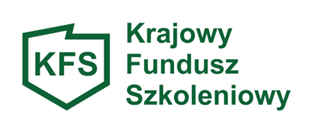 Załącznik nr 1…………………………….						…………………………….(pieczęć firmowa wnioskodawcy)						        (miejscowość i data)OŚWIADCZENIA WNIOSKODAWCYOświadczam, że informacje zawarte w niniejszym wniosku i załącznikach są zgodne z prawdą, oświadczam w imieniu swoim lub podmiotu, który reprezentuje, co następuje:Zalegam* / Nie zalegam* w dniu złożenia wniosku z wypłacaniem wynagrodzeń pracownikom oraz z opłacaniem należnych składek na ubezpieczenia społeczne, ubezpieczenia zdrowotne, Fundusz Pracy, Fundusz Gwarantowanych Świadczeń Pracowniczych oraz Fundusz Emerytur Pomostowych;Zalegam* / Nie zalegam* w dniu złożenia wniosku z opłacaniem innych danin publicznych;Posiadam* / Nie posiadam* w dniu złożenia wniosku nieuregulowanych w terminie zobowiązań cywilnoprawnych;Spełniam warunki* / Nie spełniam warunków*  rozporządzenia MPiPS z dnia 19 maja 2014r.
w sprawie przyznawania środków z Krajowego Funduszu Szkoleniowego (Dz. U. 2018 r., poz. 117); Spełniam warunki* / Nie spełniam warunków*, o których mowa w Rozporządzeniu Komisji (UE) Nr 1407/2013 z dnia 18.12.2013r. w sprawie zastosowania art. 107 i 108 Traktatu 
o funkcjonowaniu Unii Europejskiej do pomocy de minimis  (Dz. Urz. UE L 352 z 24.12.2013r.)Spełniam warunki* / Nie spełniam warunków*, o których mowa w Rozporządzeniu Komisji (UE) Nr 1408/2013 z dnia 18.12.2013r. w sprawie zastosowania art. 107 i 108 Traktatu 
o funkcjonowaniu Unii Europejskiej do pomocy de minimis  (Dz. Urz. UE L 352 z 24.12.2013r.); Oświadczam, że ciąży*/ nie ciąży* na mnie obowiązek zwrotu kwoty stanowiącej równowartość udzielonej pomocy publicznej, co do której Komisja Europejska wydała decyzję o obowiązku zwrotu pomocy; Wyrażam zgodę na zbieranie, przetwarzanie, udostępnianie i archiwizowanie danych osobowych dotyczących mojej osoby/podmiotu przez Powiatowy Urząd Pracy w Mońkach dla celów związanych z rozpatrywaniem wniosku oraz realizacją umowy, o której mowa 
 w rozporządzeniu  MPiPS z dnia 19 maja 2014 r. w sprawie przyznawania środków 
z Krajowego Funduszu Szkoleniowego (Dz. U. 2018 r., poz. 117), zgodnie z ustawą z dnia 24 maja 2018 r. o ochronie danych osobowych (Dz. U. 2018r., poz. 1000 z późn. zm.);Jestem świadomy(a), że kształcenie ustawiczne pracowników i pracodawcy w ramach Krajowego Funduszu Szkoleniowego jest finansowane ze środków publicznych 
i w związku z tym podlega szczególnym zasadom rozliczania.Przyjmuję do wiadomości, że umowa dotycząca przyznanych środków na kształcenie ustawiczne pracowników 
i pracodawcy ze środków Krajowego Funduszu Szkoleniowego jest aktem cywilnoprawnym i żadnej ze stron nie przysługuje roszczenie jej zawarcia.Znam i rozumiem przepisy wspólnotowe i krajowe dotyczące pomocy publicznej dla przedsiębiorców.Zobowiązuję się do niezwłocznego powiadomienia Powiatowego Urzędu Pracy w Mońkach jeżeli w okresie od dnia złożenia wniosku do dnia podpisania umowy zmianie ulegnie stan prawny lub faktyczny wskazany w dniu złożenia wniosku.* niepotrzebne skreślić                  …………………………………...      /data, podpis i pieczęć      wnioskodawcy lub osoby  uprawnionej       do reprezentowania wnioskodawcy/	Załącznik nr 2OŚWIADCZENIE WNIOSKODAWCY O OTRZYMANEJ POMOCY DE MINIMIS…………………..............................................................................................................................................................................................................................................................................................................................................(imię i nazwisko, miejsce zamieszkania i adres albo firma, siedziba i adres podmiotu ubiegającego się o pomoc)Oświadczam, iżnie otrzymałem(am) pomocy de minimis*otrzymałem(am) pomoc de minimis w wysokości.................................... euro i dołączam kserokopie, potwierdzone za zgodność z oryginałem, zaświadczeń o pomocy de minimis uzyskanej w ciągu 3 lat przed dniem złożenia wniosku**- właściwe zaznaczyć     ...............................................	   		       .............................................................              (miejscowość i data)					( podpis podmiotu lub osób uprawnionychdo reprezentowania podmiotu)Załącznik nr 3Wykaz osób, które mają zostać objęte działaniami finansowymi 
z udziałem środków z  Krajowego Funduszu Szkoleniowego  * niepotrzebne skreślić………………………………….../data, podpis i pieczęćwnioskodawcy lub osoby  uprawnionejdo reprezentowania wnioskodawcy/Załącznik nr 4Oświadczenie pracownika Ja niżej podpisany …..………………………………………………………………………				                    (imię i nazwisko, PESEL)wyrażam zgodę na przetwarzanie moich danych osobowych zawartych w dokumentacji dotyczącej podejmowanych działań ze środków Krajowego Funduszu Szkoleniowego zgodnie z ustawą z dnia 10.05.2018 r. o ochronie danych osobowych (Dz. U. z 2018 r. poz. 1000 z późn. zm.) na potrzeby ich realizacji. ………………………………				………..…………………………( miejscowość, data )					                        (podpis)Oświadczenie pracownika Ja niżej podpisany …..………………………………………………………………………				                    (imię i nazwisko, PESEL)wyrażam zgodę na przetwarzanie moich danych osobowych zawartych w dokumentacji dotyczącej podejmowanych działań ze środków Krajowego Funduszu Szkoleniowego zgodnie z ustawą z dnia 10.05.2018 r. o ochronie danych osobowych (Dz. U. z 2018 r. poz. 1000 z późn. zm.) na potrzeby ich realizacji. ………………………………				………..…………………………( miejscowość, data )					                        (podpis)Załącznik nr 5Oświadczenieo zawarciu umowy z pracownikami Oświadczam, że na podstawie art. 69b ust 3 ustawy z dnia 20.04.2004 r. 
o promocji zatrudnienia i instytucjach rynku pracy (Dz. U. z 2019 r. poz. 1482 z późn. zm.)   (wymienić pracowników):……………………………………………………………………………...(imię i nazwisko pracownika)……………………………………………………………………………... (imię i nazwisko pracownika)……………………………………………………………………………...(imię i nazwisko pracownika)……………………………………………………………………………... (imię i nazwisko pracownika)Została/y podpisana/e umowa/y określająca prawa i obowiązki pracownika 
i pracodawcy związane z jego/ich udziałem w kształceniu ustawicznym finansowanym ze środków Krajowego Funduszu Szkoleniowego. Umowy te znajdują się w dyspozycji Pracodawcy, który zobowiązuje się do ich przedstawienia na każde żądanie Starosty.………………………………....                            ……………………………….              (data, miejscowość)                                                               (podpis Pracodawcy)Załącznik nr 6……………………………….		  	       ……………………….., dnia …………………..(pieczęć uczelni) 				  (miejscowość)Zaświadczeniez uczelni potwierdzające kierunek studiów podyplomowych i wysokość opłat za studia……………….................……………………………………….…………………………........………………………………………………………………………….................………………………………………....................................................................................................................................................................................                                (pełna nazwa i adres uczelni, wydział, kierunek)działając na podstawie …………………………………………………………………................…………..………………………………………………………………………………………................………………………………………………………………………………………………………………….......................       (podstawa prawna funkcjonowania uczelni i organizacji studiów podyplomowych)oświadcza, iż w terminie …………………………………………………………………...................……...                                                                         (od dd.mm.rrrr – do dd.mm.rrrr)tj. ………………………………………………..  semestrów organizuje studia podyplomowe………………………………………………………................……………………………………………………………………………………………………………………................…………………………………                                     (nazwa studiów podyplomowych)Wysokość opłaty za studia podyplomowe wynosi …………….………………………… zł,(słownie: ……………………………………………………...................…………….................................. ).Płatne:-  jednorazowo w terminie do: …………………………………….........………………..…………………..................................................................			                              				(podpis i pieczęć upoważnionej osoby)_______________________________*niepotrzebne skreślićZałącznik nr 7OFERTA USŁUGI SZKOLENIAINFORMACJE DOTYCZĄCE INSTYTUCJI PROPONUJĄCEJ USŁUGĘ SZKOLENIANazwa instytucji .........................................................................................................................Osoba do kontaktu .....................................................................................................................Tel. ………………………………………………………………………………………..…….e-mail …………………………………………………………………………..……………….NIP …………………………………………………………….………………………………..REGON  …………………………………………………………………………..……………PKD ……………………………….............................................................................................Numer wpisu do Krajowego Rejestru Sądowego lub Centralnej Ewidencji i Informacji o Działalności Gospodarczej, w przypadku braku wpisu kopię dokumentu potwierdzającego oznaczenie formy prawnej prowadzonej działalności. Osoba upoważniona do reprezentowania ......................................................................................................................................................Posiadane certyfikaty jakości usług (kopie w załączeniu).Rodzaj wydawanych dokumentów potwierdzających ukończenie kształcenia ustawicznego i uzyskania kwalifikacji (wzory w załączeniu).Opis bazy kształcenia ustawicznego.						PROGRAM SZKOLENIApn . ………………………………………………………………………………………………….. (nazwa kształcenia ustawicznego)................................................................                   (data i miejscowość)…............................................................................................Podpis i pieczęć imienna upoważnionegoprzedstawiciela WYKONAWCY   KALKULACJA KOSZTÓW SZKOLENIApn………………………………………………………………………………………………………...liczba godzin kształcenia ustawicznego jednej osoby ...............liczba osób w grupie .......................................................................              (data i miejscowość)............……..........................................................................Podpis i pieczęć imienna upoważnionegoprzedstawiciela WYKONAWCY                                HARMONOGRAM SZKOLENIA:   .................................................................              (data i miejscowość)	  ..........................................................................	Podpis i pieczęć imienna upoważnionego	  przedstawiciela WYKONAWCYWykaz osób przewidzianych do przeprowadzenia szkolenia pn. ………………………………………………………………………………...............................................                   (data i miejscowość)						 ..................................................................   Podpis i pieczęć imienna upoważnionego   przedstawiciela WYKONAWCY                                …………………………………….                                                		(pieczęć Pracodawcy)Formularz rozliczeniowy dotyczący poniesionych kosztów kształcenia ustawicznego………………………………………………Podpis Pracodawcy______Lp.Forma kształcenia ustawicznegoNazwaLiczba osób przewidzianych 
do objęcia wsparciem   Liczba osób przewidzianych 
do objęcia wsparciem   Liczba osób przewidzianych 
do objęcia wsparciem   Miejsce i termin realizacjiKoszt kształcenia jednego uczestnika w złWysokość wkładu własnego wnoszonego przez pracodawcę 
w złWnioskowana wysokość z KFS w złCałkowita wysokość wydatków w złLp.Forma kształcenia ustawicznegoNazwaOgółemw tym kobietyw tym pracodawcyMiejsce i termin realizacjiKoszt kształcenia jednego uczestnika w złWysokość wkładu własnego wnoszonego przez pracodawcę 
w złWnioskowana wysokość z KFS w złCałkowita wysokość wydatków w zł1Kurs2Studia podyplomowe3Egzaminy umożliwiające uzyskanie dokumentów potwierdzających nabycie umiejętności, kwalifikacji lub uprawnień zawodowych4Badania lekarskie 
i psychologiczne wymagane 
do podjęcia kształcenia lub pracy zawodowej po ukończonym kształceniu5Ubezpieczenie od następstw nieszczęśliwych wypadków 
w związku z podjętym kształceniemSUMASUMAL.p.Data udzielenia pomocyNr umowyNazwa instytucji udzielającej pomocyKwota w euronetto/bruttoCel przeznaczenia pomocyOGÓŁEMOGÓŁEMOGÓŁEMOGÓŁEMLpImię i nazwiskoStanowiskoPoziom wykształceniaPoziom wykształceniaPoziom wykształceniaPoziom wykształceniaPoziom wykształcenia15-24 lata25-34 lata  35-44 lata45 lat i więcejOsoba wykonuje pracę 
w szczególnych warunkach lub o szczególnym charakterzeTAK/NIE* Okres trwania umowy o pracę od …doLpImię i nazwiskoStanowiskoGimnazjalneZasadnicze zawodoweŚrednie ogólnePolicealne i średnie zawodoweWyższe15-24 lata25-34 lata  35-44 lata45 lat i więcejOsoba wykonuje pracę 
w szczególnych warunkach lub o szczególnym charakterzeTAK/NIE* Okres trwania umowy o pracę od …doI. ZAKRES SZKOLENIA ..................................................................................................................................................................................................................................................................................................II. CZAS TRWANIA I SPOSÓB ORGANIZACJI SZKOLENIAII. 1. Ilość dni (kalendarzowych) szkolenia: ….II. 2. Proponowany termin ) szkolenia: ...... II. 3. Liczba godzin ogółem – …. , w tym: teoretycznych - …., praktycznych - ….II. 4. Miejsce ) kształcenia ustawicznego:teoretycznego:      ………………………………………………………… praktycznego :     …………………………………………………………. II. 5. Sposób organizacji szkolenia teoretycznego i praktycznego: - zajęcia będą prowadzone   ……   dni w ciągu tygodnia- ilość godzin zegarowych dziennie:  …   zajęć teoretycznych  …    zajęć praktycznychII. 6. Dopuszczalny maksymalny wymiar nieobecności na zajęciach wynosi  …. godzin.          (w razie nieobecności uczestnika, zajęcia muszą być przez niego odbyte w innym terminie)III. WYMAGANIA WSTĘPNE DLA UCZESTNIKÓW SZKOLENIA....................................................................................................................................................................................................................................................................................................IV. CELE KSZTAŁCENIA SZKOLENIA.................................................................................................................................................................................................................................................................................................V. PLAN NAUCZANIA (określający tematy zajęć edukacyjnych oraz ich wymiar 
z uwzględnieniem, w miarę potrzeby, części teoretycznej i części praktycznej)..............................................................................................................................................................................................................................................................................................VI. OPIS TREŚCI SZKOLENIA (w zakresie poszczególnych zajęć edukacyjnych)..............................................................................................................................................................................................................................................................................................VII. WYKAZ LITERATURY ORAZ NIEZBĘDNYCH ŚRODKÓW I MATERIAŁÓW DYDAKTYCZNYCH................................................................................................................................................................................................................................................................................................VIII. PRZEWIDYWANE SPRAWDZIANY I EGZAMINY................................................................................................................................................................................................................................................................................................L.p.TreśćKwotazłotych WYNAGRODZENIE BEZPOŚREDNIE WYNAGRODZENIE BEZPOŚREDNIE1.Wynagrodzenie wykładowców i instruktorów 0,02.Wynagrodzenie kierownika kształcenia ustawicznego0,0I. WYNAGRODZENIE BEZPOŚREDNIE RAZEM: (poz. 1+2)0,0MATERIAŁY BEZPOŚREDNIEMATERIAŁY BEZPOŚREDNIEMATERIAŁY BEZPOŚREDNIE3.Materiały kształcenia ustawicznego (m. in.:  skrypty, podręczniki)0,04.Środki dydaktyczne0,05.Maszyny, urządzenia, materiały eksploatacyjne użyte do kształcenia ustawicznego0,0II. MATERIAŁY  BEZPOŚREDNIE RAZEM:(poz. 3+4)0,0L.p.TreśćKwotazłotychIII. INNE KOSZTY(np. koszty dotyczące sali wykładowej, warsztatów związane bezpośrednio z realizacją kształcenia ustawicznego; koszty obsługi administracyjno-biurowej stanowiące wydatki bieżące związane z realizacją kształcenia ustawicznego;  koszty zaświadczeń, certyfikatów dotyczące szkolenia)0,0IV. KOSZT SZKOLENIA RAZEM (poz. I+II+III)0,0V. KOSZT EGZAMINU0,0VI. KOSZT SZKOLENIA JEDNEGO SŁUCHACZA
(poz. IV dzielona przez ilość osób w grupie)0,0Lp.DataLiczba godzin szkoleniaGodzina rozpoczęciaTematy zajęćWykładowca(imię i nazwisko)Miejsce szkoleniaUwagi123456Lp.NAZWISKO I IMIĘ WYKSZTAŁCENIEDOŚWIADCZENIE KWALIFIKACJE UPRAWNIENIAROLA  W  REALIZACJI ZAMÓWIENIA(omawiane zagadnienia)1.2.3.4.L.p.Imię i nazwisko PRACOWNIKAobjętego kształceniem ustawicznym finansowanym z udziałem środków KFSForma zatrudnienia i okres trwania umowy (podać daty) Forma i nazwa kształcenia ustawicznego Cena jednostkowa kształcenia ustawicznegoPrzyznane środki KFSPoniesione kosztyPoniesione kosztyRóżnica (6-7)L.p.Imię i nazwisko PRACOWNIKAobjętego kształceniem ustawicznym finansowanym z udziałem środków KFSForma zatrudnienia i okres trwania umowy (podać daty) Forma i nazwa kształcenia ustawicznego Cena jednostkowa kształcenia ustawicznegoPrzyznane środki KFSŚrodki KFSWkład własnyRóżnica (6-7)123456789